EINVERSTÄNDNISERKLÄRUNG ZUR TEILNAHME AM FERIENPROGRAMMMein Kind darf an der Ferienbetreuung teilnehmen und mir sind mögliche Risiken im Rahmen von Veranstaltungen der Ferienbetreuung bewusst. Ich weiß, dass die Teilnahmegebühr eine Woche nach Anmeldung und spätestens zwei Wochen vor Beginn der jeweiligen Ferienbetreuung auf dem folgenden Konto eingegangen sein muss, sonst erlischt meine unverbindliche Anmeldung und der Betreuungsplatz kann anderweitig vergeben werden: IBAN: DE70 7935 0101 0190 2000 30 (Sparkasse Schweinfurt-Haßberge)Kontoinhaber: Stadt EltmannVerwendungszweck:  Ferienbetreuung + Woche + Name des KindesEine Rückerstattung der Teilnahmegebühr ist grundsätzlich nicht möglich, es sei denn, 
die Durchführung des Ferienangebotes wird behördlich untersagt.X………………………………………………………………………………………………….………Ort, Datum, Unterschrift eines ErziehungsberechtigtenEINWILLIGUNGSERKLÄRUNG ZUR VERWENDUNG VON BILDMATERIAL  (Mediendateiname wird vom BRK Kreisverband Haßberge ergänzt!)
Hiermit erkläre ich mich ausdrücklich einverstanden, dass das Bayerische Rote Kreuz, Körperschaft des öffentlichen Rechts, Kreisverband Haßberge mit Sitz in 97437 Haßfurt, Industriestraße 20 sowie die Gemeinden Rauhenebrach, Oberaurach und die Stadt Eltmann das oben genannte Bildmaterial für seine Berichterstattung über die oben genannte Veranstaltung unentgeltlich erstellt und verwendet. Ferner bin ich damit einverstanden, dass die Bilder für den oben genannten Zweck in sozialen Medien sowie den gemeindlichen Mitteilungsblättern veröffentlicht werden dürfen. Mir ist bekannt, dass ich meine Einwilligung jederzeit widerrufen kann. Durch den Widerruf der Einwilligung wird die Rechtmäßigkeit der aufgrund der Einwilligung bis zum Widerruf erfolgten Verarbeitung nicht berührt.

X………………………………………………………………………………………………….………Ort, Datum, Unterschrift eines Erziehungsberechtigten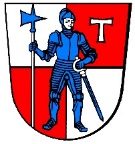 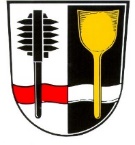 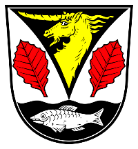 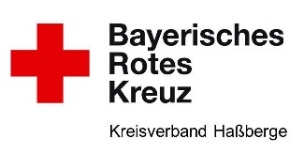 Gemeinsame Ferienbetreuung 2024Liebe Eltern,auch 2024 möchte die Gemeinde Rauhenebrach, in Kooperation mit der Gemeinde Oberaurach und der Stadt Eltmann sowie dem Kreisverband des Bayerischen Roten Kreuzes, Ihren Kindern wieder ein Ferienangebot in den Oster-, Pfingst-, Sommer- und erstmalig Herbstferien anbieten.Kinder im Alter von 6 - 12 Jahren können in den folgenden Ferienwochen unter der Leitung pädagogischer Fachkräfte des Bayerischen Roten Kreuzes, Kreisverband Haßberge, in der Zeit von 7:30 Uhr bis 16:00 Uhr betreut werden: 
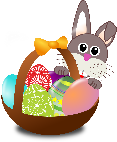 25.03. - 28.03.2024 (1. Osterferienwoche) an der Grundschule Rauhenebrach in UntersteinbachThema: „Ei, Ei, Ei – rund um Osterhasen – Wir freuen uns auf Ostern“ 21.05. – 24.05.2024 (1. Pfingstferienwoche) 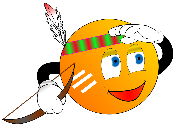 an der Mittelschule in EltmannThema: „Mit Winnetou auf den Spuren der Indianer“ 26.08. - 30.08.2024 (5. Sommerferienwoche) 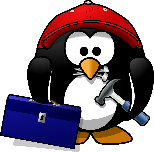 an der Grundschule Oberaurach in TrossenfurtThema: „Do it yourself – Die Herstellerwerkstatt“28.10. – 31.10.2024 (Herbstferienwoche) an der Grundschule Oberaurach in Trossenfurt Thema: „Halloween – Spielen, Basteln, Spaß haben“Die detaillierten Wochenprogramme sowie alle anderen benötigten Unterlagen für eine Anmeldung finden Sie auf der Homepage der Gemeinde Rauhenebrach (www.rauhenebrach.de). 	Anmeldungen sind ab sofort möglich. Die Teilnahmegebühr pro Kind beträgt 90€ für die 5-Tage-Woche und 75€ für die 4-Tage-Woche, eine tageweise Buchung ist nicht möglich. Der Beitrag beinhaltet alle anfallenden Kosten für die Betreuung, Bastel- und Werkmaterialien, Ausflüge, warmes Mittagessen und Getränke. Das Angebot gilt vorrangig für alle in den drei Gemeinden wohnhaften Kinder, denn die Teilnehmerzahl ist auf 17 Kinder begrenzt!→ Sollten Sie eine Beförderung der Kinder zum Ferienprogramm benötigen, kann diese notfalls von der Gemeinde Rauhenebrach übernommen werden. Zur Meldung Ihres Bedarfs sowie für weitere Informationen zur Ferienbetreuung wenden Sie sich bitte an:Gemeinde Rauhenebrach: 	Peggy LeisteTelefon: 09554/9221-14peggy.leiste@rauhenebrach.deGemeinde Oberaurach: 		Melanie KarbacherTelefon: 09522/721-21melanie.karbacher@oberaurach.deStadt Eltmann: 			Mario PfisterTelefon: 09522/899-17pfister@eltmann.deZudem besteht die Möglichkeit, eine Bezuschussung beim Familienzentrum Haßfurt zu beantragen. Nähere Informationen bezüglich „Leistungen zur Bildung und Teilhabe“ erhalten Sie unter 09521/27- :Durchwahl -642 (für Nachname mit Anfangsbuchstabe A-F) Durchwahl -667 (für Nachname mit Anfangsbuchstabe G-N) Durchwahl -641 (für Nachname mit Anfangsbuchstabe O-Z)Über rege Teilnahme an der Ferienbetreuung würden wir uns sehr freuen.Mit freundlichen Grüßen aus dem RathausMatthias Bäuerlein1. Bürgermeister A N M E L D U N G (bitte abtrennen und ausgefüllt im Rathaus Ihrer Wohnortgemeinde abgeben!)Name Kind: ...................................................................   Alter: …………Name Erziehungsberechtigte/r: ………...................................................Straße: ..................................................................................................   Wohnort: ..............................................................................................Tel. Nr.: ................................................................................................  Kontaktperson im Notfall: ……..............................................................Mein Kind muss Medikamente einnehmen    
O  nein   O  ja, und zwar: ……………..………………………………….……….……….Mein Kind leidet an Allergien O  nein    O  ja, und zwar: ……………………………………….……………..………….Sonstige Informationen (Vegetarier usw.): ………………………………………………………………………………………………...……….Hiermit möchte ich mein Kind für folgende Ferienbetreuungswoche/n anmelden (bitte ankreuzen):⃝   Osterferienwoche 1  (4 Tage, Wochenpreis 75 €)⃝   Pfingstferienwoche 1  (4 Tage, Wochenpreis 75 €)⃝   Sommerferienwoche 5  (5 Tage, Wochenpreis 90 €)⃝   Herbstferienwoche  (4 Tage, Wochenpreis 75 €)								weiter siehe RückseiteWoche:
_____________________________________________Veranstaltung:_____________________________________________Ort:_____________________________________________Mediendatei:
(Dateiname, z.B. C1234.jpg)
_____________________________________________